Урок математики по теме "Закрепление сложения и вычитания в пределах 100". Задачи урока:обучающиесовершенствовать устные вычислительные навыки;закрепить приемы письменных вычислений,закрепить умение анализировать и решать составные задачи.развивающиеспособствовать развитию мыслительных операций: анализа, сравнения, обобщения; внимания;развитие познавательной активности;развивать вычислительных навыков, умения решать задачи;развивать умение взаимоконтроля и самоконтроля через оценивание собственной деятельности и деятельности других детей на разных этапах урока;воспитывающиесоздание благоприятного психологического климата для возможности раскрытия потенциала каждого ребенка;воспитание культуры учебного труда.Оборудование: индивидуальные карточки, чертеж – рисунок карты путешествия, учебник.Ход урока1.Орггнизационный момент                                                            Начинается урок,                                                             Он пойдёт ребятам впрок.                                                             Постарайтесь все понять                                                              И внимательно считать.– Сегодня мы с вами пройдем по одной из дорог знаний нашей большой страны “Математики”.Но вначале давайте вспомним, по каким тропинкам этой страны мы ходили.– Что мы с вами уже умеем делать, и что знаем?(Решать простые и составные задачи, знаем геометрические фигуры, умеем сравнивать величины, умеем вычислять двузначные числа, решать уравнения.)Молодцы!Вы уже много прошли троп этой страны.Как вы думаете чем мы будем заниматься сегодня на уроке? (Повторять изученное.)Дорога предстоит дальняя и опасная, поэтому берем с собой самых смелых, находчивых, сообразительных и дружных. Есть ли среди вас такие ребята?2.Актуализация знанийПроведем разминку для ума:В тетрадях записано число и классная работа.1. Расскажите об этом числе все что знаете.(Однозначное или двузначное, четное или нечетное, следующее, предшествующее, раскладываем на разрядные слагаемые, обговариваем, сколько единиц и десятков в числе.)2.Устнный счётИгра «День-ночь»(учащиеся закрывают глаза, учитель говорит «ночь» и медленно называет пример. Затем учитель говорит «день», учащиеся  открывают глаза и показывают карточку с ответом)74+13      56-29         40-32     28+713+37       19-8          34+26    55+1882-25       90-41        3. Математический диктант.(Учащиеся ставят знак + ,если согласны с утверждением, и знак- ,если не согласны,)Если сложить 64 и 36 . то получится 100(+)56 меньше 66 на 11.(-)Если Вычитаемое 87, а разность 9 , то уменьшаемое 78(-)Разность чисел 35 и 20 равна 15,(+)67 больше, чем 59. На 8,(+)Если 74 уменьшить на 32, то получится 44.(-)К 35 прибавили столько же и получили 70.(+)Сумма чисел 40 и 50 равна 10.(-)Из 70 вычесть сумму чисел 15 и5 – получится 50.(+)Из 60 сумма чисел 27 и 23 не вычитается.(-)4Логические задачи:* Нина ниже Ромы, Маша ниже Толи, но выше Ромы. Кто самый высокий? (Толя)* Два года назад Ане было 5 лет. Сколько ей будет через семь лет? (14)5. Карточки :(Ребята работают в парах. Один ученик решает. Сосед по парте проверяет.)5. Вычисли удобным способом:35 + 2 + 48 + 5 
89 + 7 + 1 + 3
27 + 54 + 3 + 16 
18 + 24 + 26 + 22Физкультминутка для глаз.Глазки видят все вокруг. 
Обведу я ими круг. 
Глазкам видеть все дано, 
где окно и где крыльцо. 
Обведу я снова круг, 
посмотрю на мир вокруг.3Самоопределение к деятельностиВыходим мы с вами на дорогу, которая поведет нас в следующий город страны “Математика”.Чтобы пройти по этой дороге мы должны посчитать деревья на обочине дороги.Решение примеров у доски в столбик с объяснением: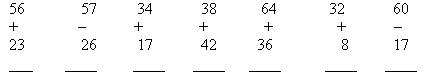 Физкультминутка4.Работа по теме урокаВидим ,скачут по опушкеДве веселые лягушки.Прыг-скок, прыг- скок,Прыгай с пятки на носок!Работа по учебнику.Посмотрите. Кто – то хочет нам помешать. Дорогу перекопал. Чтобы ее разровнять нужно решить задачи.с 24 № 38.Аня – 30слов.
Ира – 25 слов.
Саша – ? на 20 слов меньше, чем Аня и Ира.+ –30 + 25 – 20 = 35 (сл)Ответ: 35 слов назвал Саша.Ребята мы только половина дороги разровняли.с 24 № 39.Играло – 12 реб.Присоединилось – 3 дев. и 4 мал.Стало – ?12 + (3 + 4) = 19 (реб.)12 + 3 + 4 = 19 (реб.)Ответ: 19 ребят стало играть в прятки.Молодцы. Дорогу расчистили . Можем идти дальше.5.Продолжение  работы по теме урока.. При помощи карты мы должны выбрать путь, по которому пойдем дальше. Нужно проложить маршрут.Начертите ломаную линию из трех звеньев. Длина первого звена равна 2см, а каждого последующего на 1 см больше предыдущего. Найдите длину ломаной линии. ). Идем дальше. На нашем пути встретились ручейки. Нам нужно их перепрыгнуть.Самостоятельная работа по 3 вариантам, 4 вариант для сильных ребят.Решаем уравнения.38 –Х = 30 
К + 10 = 50 
У – 8 = 5 
Х + (17 – 9) = 64Проверка : по одному учащемуся с варианта решали у доски. Проверяем ребят.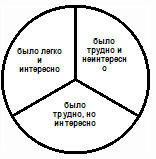 6. Релаксация. Оценка своей работы на уроке.7. Вот мы и прошли по дороге повторения. Много интересного нас ждет впереди. А что понравилось вам на уроке ?Выставление оценок.8 Домашнее задание. Учебник : № 44, 45 с.27К-1Исправь ошибки. В скобках напиши правильный ответ:4дм 2 см = 24 см35см = 3дм 5 см60мин = 2чК-2Исправь ошибки. В скобках напиши правильный ответ:1ч = 100 мин12см = 1м 2см36дм = 3м 60 смК-390 –54 * 94 – 5023 + 16 * 20 + 1930 + 41 * 22 + 48К-470 – 49 * 79 – 4064 + 14 * 60 + 1640 + 27 * 25 + 51